Ústav sociálních služeb město Nová Paka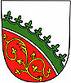 Pečovatelská služba Nová Paka         Soubor veřejných informací o služběÚstav sociálních služeb město Nová Paka (dále ÚSSM Nová Paka) je příspěvkovou organizací, zřizovatelem je Město Nová Paka. Provozuje dvě sociální služby – pobytové zařízení Domov pro seniory a terénní službu sociální péče - Pečovatelskou službu (PS). Obě služby jsou registrované dle Zákona č. 108/2006 Sb., o sociálních službách a příspěvku na péči, ve znění pozdějších předpisů. Dle zákona Pečovatelská služba je terénní nebo ambulantní služba poskytovaná osobám, které mají sníženou soběstačnost z důvodu věku, chronického onemocnění nebo zdravotního postižení, a rodinám s dětmi, jejichž situace vyžaduje pomo jiné fyzické osoby. Sídlo: Ústav sociálních služeb města Nové Paky           Svatojánská 494           Nová Paka, PSČ 509 01IČO: 601 17 150Ředitel zařízení ÚSSM Nová Paka: Ing. Vladimír Šimek, tel: 493 771 215, tel.: 605 980 631Email: simek@ussnovapaka.czAdresa sociální služby: Pečovatelská služba Nová Paka (PS), Jiráskova 1830, Nová Paka, PSČ 509 01IČ služby: 309 59 40Vedoucí/Sociální pracovnice PS: Bc. Skořepová Zdeňka, tel: 608 764 502 Email: skorepova@ussnovapaka.czKoordinátor PS – provoz služby: p. Nálevková Ludmila, tel.: 770 189 345Email: nalevkova@ussnovapaka.czI. Poslání PS:Posláním zařízení je poskytnout našim klientům takovou podporu, která jim umožní s naší pomocí zachovat v maximální možné míře svůj dosavadní způsob života v jejich přirozeném domácím prostředí. Je určena občanům, kteří si  nejsou schopni pro svůj nepříznivý zdravotní stav sami obstarat potřebnou péči, a nikdo jiný jim tuto péči nemůže poskytnout. II. Cíle služby:Cílem služby je poskytnout našim klientům podporu v tom, aby mohli co nejdéle setrvat ve svém přirozeném domácím prostředí, zajistit našim klientům spokojenost se službami, které poskytujeme.      III. Cílová skupina:- Senioři (věková kategorie 65 let a výše). - Osoby se zdravotním postižením (věková kategorie 18 - 64 let)Služba je určena občanům Nové Paky a Staré Paky a jejich spádových obcí, kteří si nejsou schopni pro svůj nepříznivý zdravotní stav sami obstarat potřebnou péči, a žádná jiná osoba jim tuto péči nemůže poskytnout. Cílovou skupinou jsou občané, kteří mají sníženou soběstačnost z důvodů věku, zdravotního postižení a jejichž situace vyžaduje pomoc jiné osoby. Dále pro rodiny, ve kterých se současně narodily tři nebo více dětí, nebo v rozmezí dvou let opakovaně současně dvě děti.Komu je pečovatelská služba určena:Pečovatelská služba poskytuje pomoc a podporu klientům, kteří se ocitli v nepříznivé sociální situaci.  Služba zajišťuje takovou péči uživatelům, kterou nezbytně potřebují k samostatnému životu v domácím prostředí a tuto péči jim nemohou poskytnout rodinní příslušníci a nemohou využít ani veřejné služby pro jejich nedostupnost – např. veřejné vývařovny obědů, úklidové firmy. Rozsah a forma pomoci prostřednictvím naší služby zachovává lidskou důstojnost a vychází z individuálních potřeb klienta. Pomoc musí působit aktivně, služba je směřována k zachovávání a podpoře samostatnosti uživatele služby, se snahou co nejdéle zachovat dosavadní způsob života. IV.  Principy:- individuální přístup ke klientům- dodržování standardů kvality při poskytování služeb- týmová práce při plnění úkolů- právo na přiměřené riziko- zajišťování služby odborně připraveným týmem- respektování přání klientaV. Zásady poskytování pečovatelské služby- poskytovatel respektuje jedinečnost každého klienta a poskytuje službu bez diskriminace- poskytovatel nevytváří závislost na dané sociální službě- služby jsou nastaveny individuálně a pružně se přizpůsobují měnícím se potřebám jednotlivých klientů 1. Sociální služby poskytujeme dle zákona č. 108/2006 Sb., ve znění pozdějších předpisů a prováděcí vyhlášky č.505/2006 Sb., ve znění pozdějších předpisů. Základní činnosti se zajišťují v rozsahu úkonů, které stanoví Sazebník úkonů schválený Radou Města Nové Paky. 2. Při poskytování služeb se řídíme standardy kvality sociálních služeb, metodickými pokyny a schválenými provozními řády v našem zařízení. Rozsah a forma pomoci vychází z individuálních potřeb klienta s přihlédnutím na možnosti poskytovatele.3. Rozsah služeb je sjednán individuálně dle aktuální potřeby klienta s přihlédnutím na možnosti poskytovatele a je stanoven ve smlouvě o poskytnutí pečovatelské služby. Rozsah, četnost a čas určený na provedení úkonů je upřesněn v individuálním plánu uživatele služby.VI. Základní činnosti poskytované pečovatelskou službou- pomoc při zvládání běžných úkonů péče o vlastní osobu- pomoc při osobní hygieně nebo poskytnutí podmínek pro osobní hygienu- poskytnutí stravy nebo pomoc při zajištění stravy- pomoc při zajištění chodu domácnosti- zprostředkování kontaktu se společenským prostředímKde je pečovatelská služba poskytována:Pečovatelskou službu poskytujeme občanům v jejich domácnostech v terénuv Nové Pace, a jejich spádových obcíchve Staré Pace, a jejich spádových obcíchv Domě s pečovatelskou službou v Jiráskově ulici čp. 1830 v Nové Pace (dále jen DPS)ve středisku osobní hygieny (v DPS)v prádelně PS (v DPS)Byty v Domě s pečovatelskou službou jsou nájemní byty Města Nová Paka, byty tzv. zvláštního určení. Žádosti o přidělení bytu v Domě s pečovatelskou službou (DPS) se podávají na Městském úřadě v Nové Pace -  sociální odbor, tel.: 493 760 158, 493 760 155.Časová dostupnost:Služby PS jsou poskytovány dle nasmlouvaných úkonů v domácnostech klientů v terénu a v bytech v DPS.v pracovní dny od 7,00 – 19,00 hod. o sobotách, nedělích od 8,00 – 19,00 hod.o státních svátcích od 8,00 – 16,30 hod. Rozsah služeb je sjednán individuálně dle aktuální potřeby klienta s přihlédnutím na možnosti poskytovatele a je stanovena ve smlouvě o poskytnutí pečovatelské služby. Rozsah, četnost a čas určený na provedení úkonů je upřesněn v individuálním plánu klienta.Personální zajištění služby:Pečovatelskou službu v přímé péči zajišťuje v terénu i v Domě s pečovatelskou službou 7 pečovatelek (pracovnic přímé péče), 1 koordinátorka provozu (pracovnice přímé péče) a vedoucí/sociální pracovnice PS na plné úvazky. Kapacita služby je 130 uživatelů. Jak lze o službu zažádat a jak nás kontaktovat?Osobně: v kanceláři vedoucí/sociální pracovnice na adrese:  Jiráskova 1830, Nová Paka, PSČ 509 01                                                                            Telefonicky: 608 764 502, Bc. Skořepová Zdeňka – sociální pracovnicePísemně: na adresu kanceláře sociální pracovnice viz výše, popř. adresu ÚSSM Nová PakaElektronicky: skorepova@ussnovapaka.czPodrobnější informace o naší službě jsou k dispozici na internetových stránkách: http://www.ussnovapaka.cz/cs/pecovatelska-sluzba/28-pecovatelska-sluzba-nova-paka/.Zájemce o službu obdrží základní informace o pečovatelské službě již při prvním kontaktu se sociální pracovnicí. Pokud zájem o službu trvá, sociální pracovnice dohodne se zájemcem o službu termín návštěvy v domácnosti – sociální šetření. V rámci sociálního šetření proběhne tzv. jednání se zájemcem o službu. Při jednání sociální pracovnice rozhovorem se zájemcem o službu zjišťuje jeho nepříznivou sociální situaci, zjišťuje jeho požadavky, představy a cíle, které by bylo možné realizovat prostřednictvím poskytování pečovatelské služby. Dle situace a potřeby je zájemci poskytnuto základní sociální poradenství. Výsledkem je písemný záznam z jednání se zájemcem o službu. Zároveň jsou předány potřebné informace o poskytované službě – Soubor veřejných informací o službě, Vnitřní pravidla pro poskytování služby, Sazebník úkonů za poskytované služby, včetně informace aktuální ceny oběda, Specifikace jednotlivých úkonů, Pravidla pro řešení případných stížností. Pokud se obě strany domluví na rozsahu poskytovaných služeb a na jednotlivých úkonech, je možné uzavřít „Smlouvu o poskytování služby“. Jejich četnost a čas poskytování je pak upřesněn v Individuálním plánu uživatele služby.Úhrada za poskytované služby:Klientům jsou platby za poskytnuté úkony popř. obědy účtovány dle platného Sazebníku úkonů vždy zpětně za uplynulý kalendářní měsíc, nejdéle do 15. dne v měsíci. Úhradu je nutno provést nejpozději do 20. dne v měsíci. Forma úhrady je sjednána individuálně ve smlouvě – bezhotovostně na účet poskytovatele služby, popř. v hotovosti.  Důvody pro odmítnutí služby:- neposkytujeme službu, o kterou osoba žádá- nemáme dostatečnou kapacitu k poskytnutí služby, o kterou osoba žádá- osoba nemá trvalé bydliště v regionu Nová Paka, Stará Paka a jejich spádových obcí - zdravotní stav osoby, která o poskytnutí služby žádá, vyžaduje nepřetržitou péči (nejsme schopni zajistit)- osobě, která žádá o poskytnutí sociální služby, vypověděl v době kratší než 6 měsíců před touto žádostí smlouvu o poskytnutí téže sociální služby z důvodu porušování povinností vyplývající ze smlouvy.Pečovatelská služba se poskytuje bez úhrady:a) rodinám, ve kterých se narodily současně 3 nebo více dětí, a to do 4 let věku těchto dětíb) účastníkům odbojec) osobám, které jsou účastny rehabilitace podle zákona č. 119/1990 Sb., o soudní rehabilitaci, ve znění zákona č. 47/1991 Sb., nebo u nichž bylo odsuzující rozhodnutí pro trestné činy uvedené v § 2 zákona č. 119/1990 Sb., ve znění 47/1991 Sb. zrušeno přede dnem jeho účinnosti, anebo byly účastny rehabilitace podle § 22 písm. c) zákona č. 82/1968 Sb. o soudní rehabilitaci, jestliže neoprávněný výkon vazby nebo trestu odnětí svobody činil celkem alespoň 12 měsíců d) osobám, které byly zařazeny v táboře nucených prací nebo v pracovním útvaru, jestliže rozhodnutí o tomto zařazení bylo zrušeno podle § 17 odst. 1 zákona č. 87/1991 Sb. o mimosoudních rehabilitacích, anebo ve vojenském táboře nucených prací, jestliže rozkaz o jeho zařazení do tohoto tábora byl zrušen podle § 18 odst. l zákona č. 87/1991 Sb. ve znění zákona č. 267/1992 Sb. a zákona č. 78/1998 Sb. Nebo v centralizačním klášteře s režimem obdobným táborům nucených prací, pokud celková doba pobytu v těchto zařízeních činila 12 měsícůe) pozůstalým manželům (manželkám) po osobách uvedených v písmenech b) ž d) starším 70 let                    Aktualizace dne: 20. 3. 2024Platnost od 29.3.2024Zpracovala: Bc. Skořepová Zdeňka, Nálevková Ludmila